2019 血液病学主治医师专业知识大纲标*为 310 内科学专业知识考核内容单元细目要点要求一、贫血1.贫血概论*诊断标准分类临床表现诊断步骤治疗原则、输血指征及 注意事项掌握一、贫血2.缺铁性贫血*铁代谢病因和发病机制临床表现实验室检查诊断与鉴别诊断治疗掌握一、贫血3.巨幼细胞贫血病因和发病机制临床表现实验室检查诊断及鉴别诊断治疗掌握一、贫血4.再生障碍性贫血分型病因和发病机制急性再障和慢性再障的临床表现及实验室检查诊断与鉴别诊断治疗掌握一、贫血5.慢性疾病性贫血病因和发病机制诊断与鉴别诊断治疗掌握二、溶血性贫血1.溶血性贫血概述发病机制与分类临床表现诊断步骤溶血的实验室检查确定溶血性贫血原因的实验室检查诊断与鉴别诊断掌握二、溶血性贫血2.遗传性球形细胞增多症发病机制实验室检查诊断临床类型和防治了解了解掌握了解二、溶血性贫血3.葡萄糖-6-磷酸脱氢酶缺乏症异常血红蛋白病海洋性贫血了解掌握二、溶血性贫血4.血红蛋白病临床表现实验室检查诊断治疗掌握二、溶血性贫血5.自身免疫性溶血性贫血病因和发病机制临床表现实验室检查诊断治疗了解熟悉熟悉熟悉熟悉二、溶血性贫血6.阵发性睡眠性血红蛋白尿临床表现实验室检查诊断治疗掌握三、白细胞减少和粒细胞缺乏症定义病因和发病机制临床表现实验室检查诊断与鉴别诊断治疗掌握四、白血病*1.急性白血病FAB 和 MIC 分类临床表现血象和骨髓象特征细胞化学染色在分型中的意义治疗原则常用化疗方案中枢神经系统白血病防治方法骨髓移植指征掌握四、白血病*2.慢性粒细胞白血病典型病例的临床特点Ph 染色体和分子生物学标记临床分期诊断及其与类白血病反应鉴别要点治疗熟悉熟悉掌握掌握掌握四、白血病*3.慢性淋巴细胞白血病定义病因和发病机制临床表现实验室检查诊断与鉴别诊断治疗熟悉五、骨髓增生症异常综合征（MDS）定义FAB 分型MDS 的病态造血表现临床表现实验室检查诊断与鉴别诊断治疗熟悉熟悉熟悉掌握掌握掌握掌握六、淋巴瘤病因与发病机制基本病理分类临床分期临床表现诊断与鉴别诊断治疗掌握七、多发性骨髓瘤病因和发病机制病理生理和临床表现实验室和其他检查诊断与鉴别诊断治疗熟悉掌握掌握掌握掌握八、恶性组织细胞病病理临床表现实验室检查诊断与鉴别诊断治疗熟悉掌握掌握掌握掌握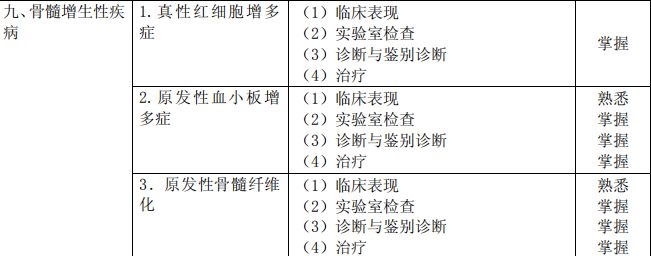 十、脾功能亢进病因和发病机制临床表现和实验室检查诊断与鉴别诊断治疗掌握十一、出血性疾病1.概述*正常止血和凝血机制分类诊断掌握十一、出血性疾病2.过敏性紫癜病因发病机制临床表现实验室检查诊断与鉴别诊断治疗熟悉熟悉掌握掌握掌握掌握十一、出血性疾病3.特发性血小板减少性紫癜（ITP）*病因和发病机制诊断和鉴别诊断治疗掌握十一、出血性疾病4.血友病病因与遗传规律临床表现实验室检查诊断与鉴别诊断治疗和预防熟悉熟悉掌握掌握掌握十一、出血性疾病5.弥漫性血管内凝血（DIC）病因发病机制临床表现实验室检查诊断与鉴别诊断治疗熟悉熟悉掌握掌握掌握掌握十一、出血性疾病6.血栓性血小板减少性紫癜病因和发病机制临床表现实验室检查诊断与鉴别诊断治疗掌握十二、输血与输血反应适应证、禁忌证成分输血的适应证与临床应用输血反应与处理掌握十三、骨髓穿刺和骨髓涂片细胞学检查骨髓穿刺部位骨髓液吸取和涂片注意事项骨髓穿刺的禁忌证骨髓涂片细胞学检查的内容掌握掌握掌握熟悉